Museum Host & Care Facilitator Programme Recruitment 2019Frequently Asked Questions1. Museum Host ProgrammeMuseum Hosts (MH) are volunteers for the National Museum of Singapore. We are ambassadors of the museum who serve to make the space a more hospitable and friendly environment for all visitors. 1. What do we do?Our activities and duties help to support museum events and functions to provide visitors with an enriching and unforgettable museum experience such as:Meet and Greet: Welcoming visitors, providing directions and recommendations, assisting with visitor enquiries Front-desk support (Providing assistance to Visitor Services, such as online redemption of admission tickets)Providing support and volunteer services for various Museum programmes and festivalsProviding support to visitors with additional needs to make the museum space and programmes accessible and inclusive for all.To support the museum’s various initiatives, programmes and ventures, while constantly adapting to meet the different needs of museum visitors.2. When and where are our activities held?Our main activities are mainly held during the weekends at the National Museum of Singapore:	Meet and Greet, Front Desk Support [Daily]Weekdays10.30am – 12.30pm12pm – 2pmWeekends10.30am – 12.30pm 12.30pm – 2.30pm2pm – 4pm           Programme Support [Depends on timing and dates of scheduled events]Examples include Singapore Heritage Fest, Singapore Night Festival and Children’s SeasonOpen House activities on public holidaysSpecial occasions such as the Museum’s birthday, special exhibition activities and Museum Host-initiated activities           Quiet Mornings (Every 1st & 3rd Thursdays and 1st Saturday of the month)9am-11am
3. What are the requirements to volunteer as an NMS Museum Host? MHs should have a pleasant and lively personality, and be approachable and eager to speak to visitors. Applicants must be at least 18 years old.Applicants must also be able to:Express themselves clearly in English (We welcome volunteers fluent in second and third languages as well!)Commit to a minimum of two years of serviceAttend 4-hour weekend training sessions at NMS for 7 weeks (A minimum attendance of 5 training sessions is required for the training programme and valid reasons must be given for every session missed.)Volunteer with us for Meet & Greet and/or Accessibility-related functions at least 12 times a year within your first two years of volunteeringVolunteer for at least 6 times a year from the third year onwards.4. When are the training dates?The training is slated to take place between end March – 23 May 2020. More details will be shared during the interview to confirm your availability.5. Are non-Singaporeans eligible to be a Museum Host?Yes, if the above criteria are fulfilled.2. Care Facilitator ProgrammeSince 2018, the National Museum of Singapore (NMS) has been offering programmes for visitors with additional needs, including seniors, in its commitment to be a more inclusive and accessible museum. In 2020, NMS will be creating a dedicated social space for seniors at the National Museum with accompanying programmes. We would like to invite you to be part of this meaningful initiative as a Care Facilitator, a new volunteer group focused on the museum’s care initiatives. 1. What do we do?In 2020, NMS will be launching a dedicated social space for seniors at the museum with accompanying programmes. NMS would like to invite you to be part of this meaningful initiative as a Care Facilitator, a new volunteer group focused on the museum’s care initiatives. Our activities and duties help to support the museum’s care initiatives, and include:Facilitating and hosting programmes held in the social space for seniors as well as guided conversational tours for seniors and their care partners on weekdays, particularly on the museum’s Quiet Mornings (i.e. 1st and 3rd Thursdays and 1st Saturday of the month) and/ or other days on an ad-hoc basis. Provide support for the running of signature programmes for seniors, visitors with dementia and/ or visitors with special needsProvide senior visitors and persons with dementia with a meaningful and engaging museum experience.You will also be invited to share your ideas for and collaborate with the museum to design the social space and signature programme for seniors! 2. When and where are our activities held?Our main activities are usually held on weekdays, particularly during Quiet Mornings (every 1st and 3rd Thursdays and 1st Saturday of the month) as well as some Saturdays at the National Museum of Singapore. These include:Senior-friendly Programme held at the Senior Social Space on weekdays, particularly on every 1st and 3rd Thursdays of the month, 9am – 12pm and every 1st Saturday of the month (9am – 11am) Conduct Senior-friendly Conversational Tours based on our permanent galleries and/ or special exhibitions Support Programmes/ Events for Seniors, Persons with Dementia and/ or Persons with Special Needs on an ad-hoc basis [Depending on timing and dates of scheduled events]Public Holidays Special Weekends (e.g. Ethnic Celebration Open Houses, National Day Open House, NMS Open House, Grandparents Day) 3. What are the requirements to volunteer as an NMS Caregiver? Care Facilitators should have a pleasant and caring personality, and be willing to spend time with seniors and/ or persons with additional needs (e.g. dementia), and to engage them in conversations using museum artefacts. Applicants must be at least 16 years old in the year of application (16–18 year olds are required to seek parental consent before applying).Applicants must also be able to:Converse effectively in English AND either Mandarin, Malay, Tamil and/ or dialects (e.g. Hokkien, Teochew, Cantonese, Hakka etc.) Volunteer on weekdays, particularly on every 1st and 3rd Thursdays of the month on Quiet Mornings at NMS, and other weekdays on an ad-hoc basis; it would be advantageous if they can volunteer on some Saturdays as well.  Commit to a minimum of two year of serviceAttend the following training sessions:Three training sessions on i) dementia-awareness (including role-play and hands-on training on interacting with seniors) as well as ii) guiding seniors and their care partners on conversation tours in the galleries and the social space on the following dates: 13, 20 and 27 February 2020Five 4-hour weekend training sessions (A minimum attendance of five training sessions is required for the training programme, and valid reason(s) must be given for every session missed) between end March to 23 May 2020. Volunteer at least 2–4 times a month in the first year of service. 4. What training will Care Facilitators receive?Care Facilitators who are able commit to a minimum of two years of service will be provided the following: Complimentary and dedicated training, including dementia-awareness training Facilitation notes for selected artefacts in the galleriesWalkthrough and practice of the guided experienceOn the day itself: visuals and “props” for your hosting experienceLonger-term: On-going training on various disability awareness and engagement of visitors 5. When are the training dates?The training is tentatively slated to take place on 13, 20 and 27 February 2020, as well as five weekends between end March to 23 May 2020.  6. Are non-Singaporeans eligible to be Care Facilitators?Yes, if the above criteria are fulfilled.Register Please register your interest at https://go.gov.sg/nmscf2020 by 30 November 2019. Individuals who would like to find out more about the role of a Care Facilitator (including the list of privileges) before applying can attend our Information Session on 24 October 2019, 2.30pm at the National Museum of Singapore. Pre-registration for this Information Session is required. Please email matilda_hong@nhb.gov.sg to register your interest by 21 October 2019 (Monday). 

What is the difference between Museum Host Meet & Greet and Programme Support and Care Facilitators? What is the Commitment Level for both Museum Host and/ or Care Facilitator?Application and AssessmentI’m interested! How do I apply?Our recruitment period is from 22nd October to 31st December 2019. The application form is available for download at http://nationalmuseum.sghttps://bit.ly/2ZfbvGmPlease complete the online form or scan the QR Code below to be directed to the webpage: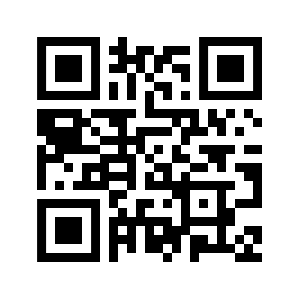 Please submit your application by 31st December 2019, 2359hrs.How will I be shortlisted and when will I be notified? Eligible applicants will be shortlisted for an interview. Applicants will be notified of their eligibility and interview details, after the recruitment period has ended. The interview period will be between January to February 2020.Interviewees will be notified of their results in March 2020 and further training details will be disseminated.For enquiries If you have further questions, please contact us through: NMS Volunteer email(nhb_nm_volunteer@nhb.gov.sg) Roles:Museum Host Meet & Greet and Programme SupportCare FacilitatorsObjectiveTo support museum events and functions to provide visitors with an enriching and unforgettable museum experience.To create a meaningful and memorable experience for visitors with additional needs, including seniors and their caregivers, at the museum.Requirement:Express clearly in English Effectively bilingual with English AND one either Mandarin, Malay, Tamil and/ or dialectsTraining Dates:End March – 23 May 2020Tentative dates: 13, 20 and 27 February 2020 AND five   weekends between end March to 23 May 2020.RoleMuseum Host meet and greet and programme support duties ONLYCare Facilitator duties ONLYBOTHMuseum Host meet and greet andCommitment for 1st year12 sessions/year2hr/session24 – 48 sessions/year2hr/session8 sessions of Meet & Greet/yearAND24 sessions of CF/yearCommitment for 2nd year 12 sessions/year2hr/session 24 – 48 sessions/year2hr/session8 sessions of Meet & Greet/yearAND24 sessions of CF/year Commitment for 3rd and subsequent years4 sessions of Meet & Greet/yearAND10 sessions of CF/year10 sessions/year2hr/session4 sessions of Meet & Greet/yearAND10 sessions of CF/year